http://www.kormany.hu/hu/emberi-eroforrasok-miniszteriuma/szocialis-csaladi-es-ifjusagugyert-felelos-allamtitkarsag/hirek/egyszerusodik-az-ugyintezes-a-kozigazgatasbanhttp://www.infoter.eu/cikk/egyszerusodik_az_ugyintezes_a_kozigazgatasbanhttp://superindex.hu/az-emberi-eroforrasok-miniszteriumanak-kozlemenye-4/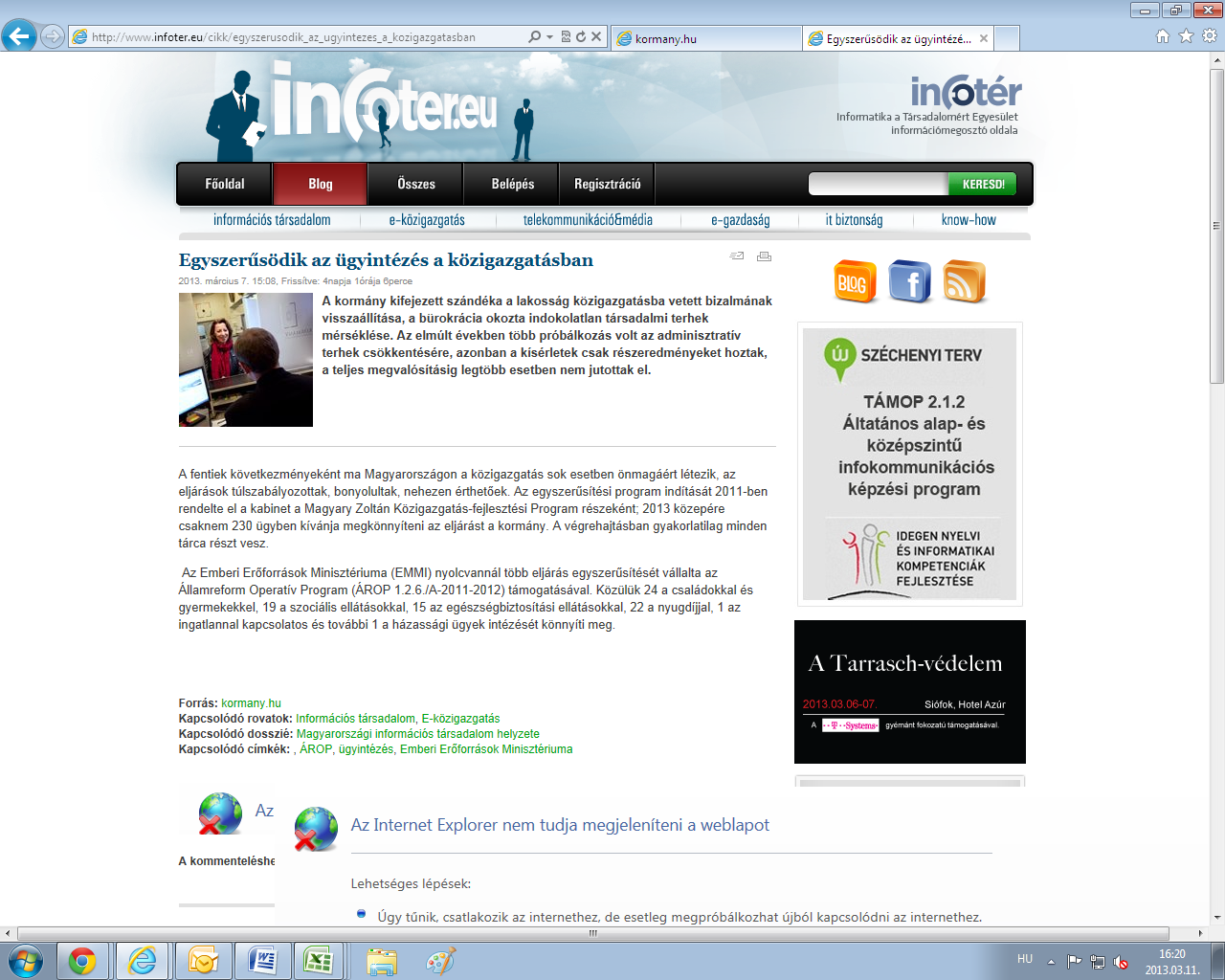 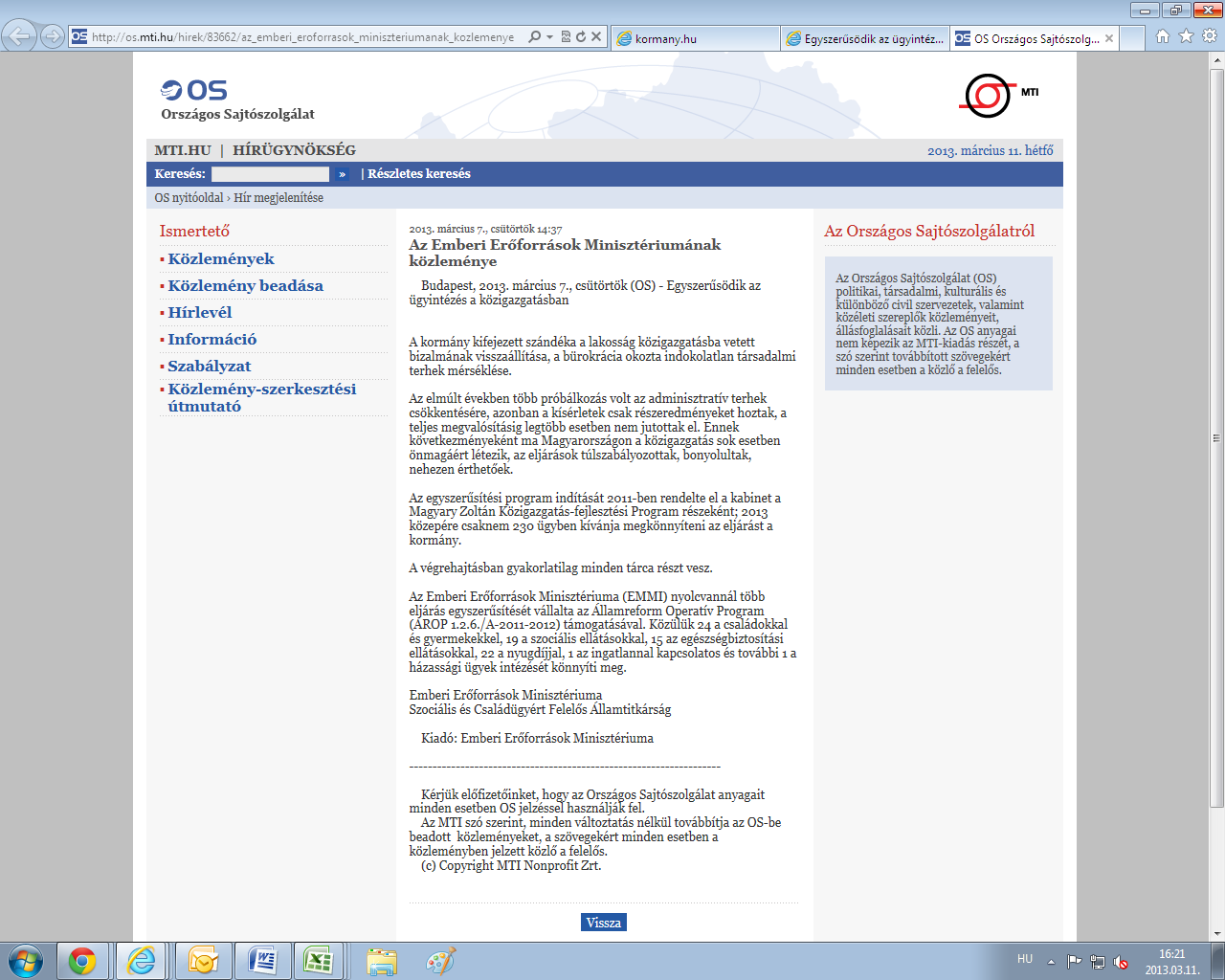 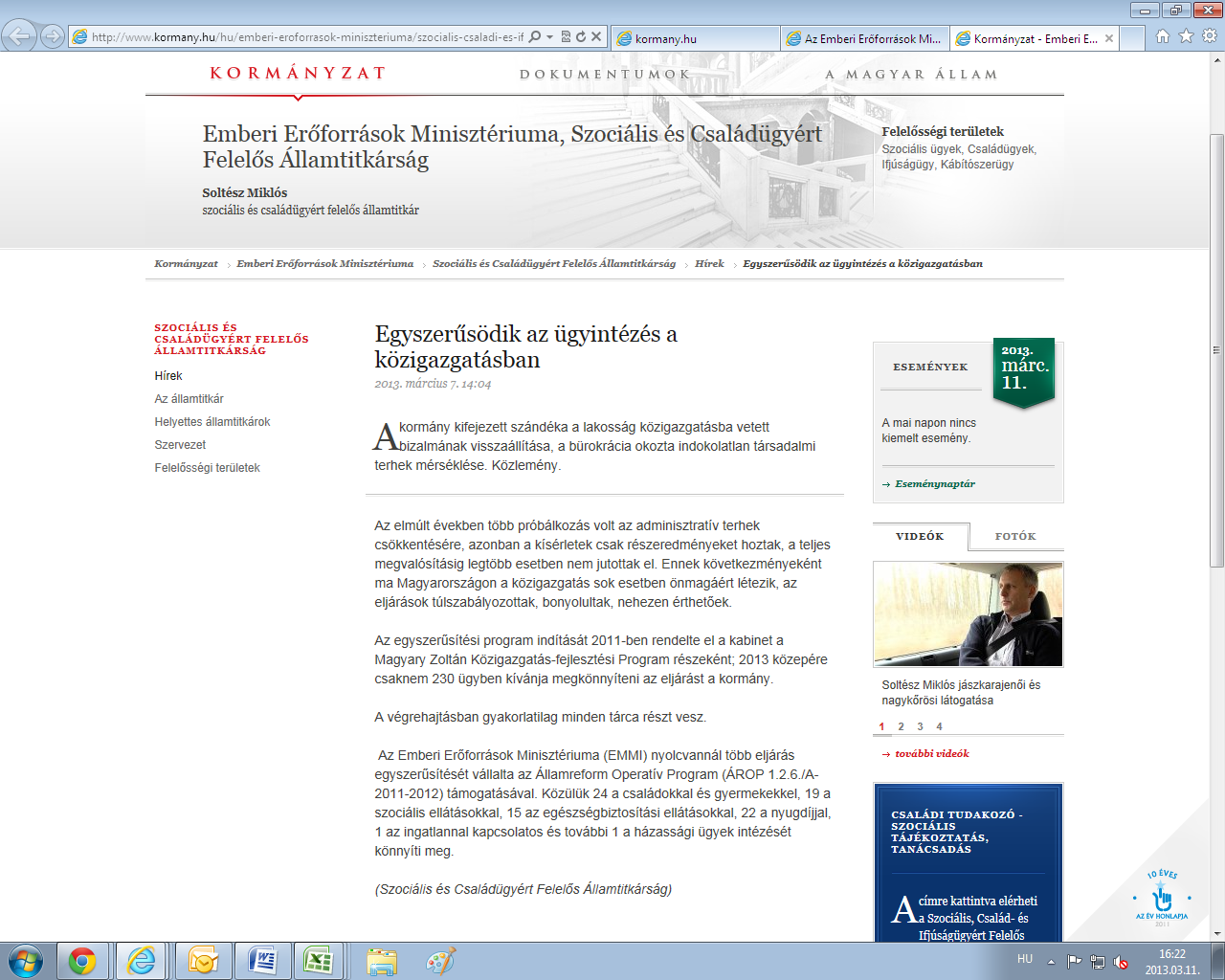 Egyszerűsödik az ügyintézés a közigazgatásban 2013. március 7. 15:08, Frissítve: 4napja 1órája 8perce A kormány kifejezett szándéka a lakosság közigazgatásba vetett bizalmának visszaállítása, a bürokrácia okozta indokolatlan társadalmi terhek mérséklése. Az elmúlt években több próbálkozás volt az adminisztratív terhek csökkentésére, azonban a kísérletek csak részeredményeket hoztak, a teljes megvalósításig legtöbb esetben nem jutottak el. 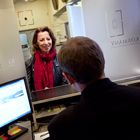 A fentiek következményeként ma Magyarországon a közigazgatás sok esetben önmagáért létezik, az eljárások túlszabályozottak, bonyolultak, nehezen érthetőek. Az egyszerűsítési program indítását 2011-ben rendelte el a kabinet a Magyary Zoltán Közigazgatás-fejlesztési Program részeként; 2013 közepére csaknem 230 ügyben kívánja megkönnyíteni az eljárást a kormány. A végrehajtásban gyakorlatilag minden tárca részt vesz.Az Emberi Erőforrások Minisztériuma (EMMI) nyolcvannál több eljárás egyszerűsítését vállalta az Államreform Operatív Program (ÁROP 1.2.6./A-2011-2012) támogatásával. Közülük 24 a családokkal és gyermekekkel, 19 a szociális ellátásokkal, 15 az egészségbiztosítási ellátásokkal, 22 a nyugdíjjal, 1 az ingatlannal kapcsolatos és további 1 a házassági ügyek intézését könnyíti meg.
Forrás:kormany.hu
Kapcsolódó rovatok:Információs társadalom, E-közigazgatás
Kapcsolódó dosszié:Magyarországi információs társadalom helyzete 
Kapcsolódó címkék:, ÁROP, ügyintézés, Emberi Erőforrások MinisztériumaEgyszerűsödik az ügyintézés a közigazgatásban2013. március 7. 14:04A kormány kifejezett szándéka a lakosság közigazgatásba vetett bizalmának visszaállítása, a bürokrácia okozta indokolatlan társadalmi terhek mérséklése. Közlemény. Az elmúlt években több próbálkozás volt az adminisztratív terhek csökkentésére, azonban a kísérletek csak részeredményeket hoztak, a teljes megvalósításig legtöbb esetben nem jutottak el. Ennek következményeként ma Magyarországon a közigazgatás sok esetben önmagáért létezik, az eljárások túlszabályozottak, bonyolultak, nehezen érthetőek.Az egyszerűsítési program indítását 2011-ben rendelte el a kabinet a Magyary Zoltán Közigazgatás-fejlesztési Program részeként; 2013 közepére csaknem 230 ügyben kívánja megkönnyíteni az eljárást a kormány.A végrehajtásban gyakorlatilag minden tárca részt vesz.Az Emberi Erőforrások Minisztériuma (EMMI) nyolcvannál több eljárás egyszerűsítését vállalta az Államreform Operatív Program (ÁROP 1.2.6./A-2011-2012) támogatásával. Közülük 24 a családokkal és gyermekekkel, 19 a szociális ellátásokkal, 15 az egészségbiztosítási ellátásokkal, 22 a nyugdíjjal, 1 az ingatlannal kapcsolatos és további 1 a házassági ügyek intézését könnyíti meg.(Szociális és Családügyért Felelős Államtitkárság)2013. március 7., csütörtök 14:37
Az Emberi Erőforrások Minisztériumának közleménye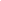 Budapest, 2013. március 7., csütörtök (OS) - Egyszerűsödik az ügyintézés a közigazgatásban

A kormány kifejezett szándéka a lakosság közigazgatásba vetett bizalmának visszaállítása, a bürokrácia okozta indokolatlan társadalmi terhek mérséklése. 

Az elmúlt években több próbálkozás volt az adminisztratív terhek csökkentésére, azonban a kísérletek csak részeredményeket hoztak, a teljes megvalósításig legtöbb esetben nem jutottak el. Ennek következményeként ma Magyarországon a közigazgatás sok esetben önmagáért létezik, az eljárások túlszabályozottak, bonyolultak, nehezen érthetőek.

Az egyszerűsítési program indítását 2011-ben rendelte el a kabinet a Magyary Zoltán Közigazgatás-fejlesztési Program részeként; 2013 közepére csaknem 230 ügyben kívánja megkönnyíteni az eljárást a kormány.

A végrehajtásban gyakorlatilag minden tárca részt vesz.

Az Emberi Erőforrások Minisztériuma (EMMI) nyolcvannál több eljárás egyszerűsítését vállalta az Államreform Operatív Program (ÁROP 1.2.6./A-2011-2012) támogatásával. Közülük 24 a családokkal és gyermekekkel, 19 a szociális ellátásokkal, 15 az egészségbiztosítási ellátásokkal, 22 a nyugdíjjal, 1 az ingatlannal kapcsolatos és további 1 a házassági ügyek intézését könnyíti meg.

Emberi Erőforrások Minisztériuma
Szociális és Családügyért Felelős Államtitkárság

Kiadó: Emberi Erőforrások Minisztériuma

-------------------------------------------------------------------

Kérjük előfizetőinket, hogy az Országos Sajtószolgálat anyagait minden esetben OS jelzéssel használják fel.
Az MTI szó szerint, minden változtatás nélkül továbbítja az OS-be beadott közleményeket, a szövegekért minden esetben a közleményben jelzett közlő a felelős.
(c) Copyright MTI Nonprofit Zrt.
